Jämsä MTB - maastopyöräkilpailuJämsä MTB - maastopyöräkilpailuJämsä MTB - maastopyöräkilpailuJämsä MTB - maastopyöräkilpailuTuotteen nimiTuotteen nimiJämsä Mtb - maastopyöräkilpailu 2.5.2021Jämsä Mtb - maastopyöräkilpailu 2.5.2021Kuvaus tuotteestaKuvaus tuotteestaJämsä mtb on matalan kynnyksen maastopyöräkilpailu. Vappuviikolla järjestettävä tapahtuma ajetaan Jämsänkoskella.Rata kulkee Jämsänkosken myllymäen ja vangonmäen kangasmetsissä. Valtaosa radasta ajetaan nopeapohjaisilla neulaspoluilla. Seassa on muutama lyhyt ajotaitoja mittaava pätkä. Junnujen rata liikkuu pelkästään helpolla kangaspolulla.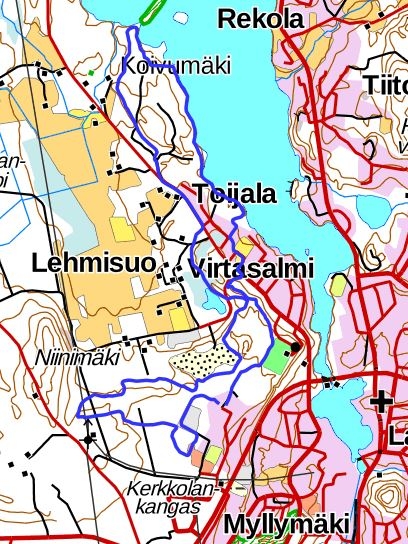 Kilpailusarjat ja matkat noudattaa Ride Cycle Store Cup sääntöjäCupin sarjat ovat N/M10, N/M12, N/M14 - 5kmN/M16, N/M18, N/M kunto, N/M70 ja N/M80 - 13km N/M kilpa, N/M40 - 39 km N/M50, N/M60 - 26 km Ikäsarjoissa noudatetaan SP:n ohjetta ikärajaisiin luokkiin kuulumisesta. Esim. sarjoissa N/M10 ajavat enintään 10 vuotta tänä vuonna täyttävät sekä sarjoissa N/M12 11–12-vuotiaat (=täyttää tänä vuonna 11 tai 12). Esim. sarjoissa N/M40 voi ajaa, jos täyttää tänä vuonna vähintään 40 vuotta. Sarjaa ei voi cupissa kauden aikana vaihtaa, eli kilpailija on koko kauden mukana siinä sarjassa, johon on ensimmäisenä ilmoittautunut. Muissa sarjoissa ajettuja sijoituksia ei oteta huomioon pistelaskussa.Junnustartti kello 12:00 Muut sarjat starttaavat klo 13:00 
Ilmoittautuminen ennakkoon https://www.ccilves.com/jamsa-mtb2

Osallistumismaksut maksetaan paikan päällä: Ennakkoon 15€, jälki-ilmoittautuminen 20€ Junnusarjat 5€ Jämsä mtb on matalan kynnyksen maastopyöräkilpailu. Vappuviikolla järjestettävä tapahtuma ajetaan Jämsänkoskella.Rata kulkee Jämsänkosken myllymäen ja vangonmäen kangasmetsissä. Valtaosa radasta ajetaan nopeapohjaisilla neulaspoluilla. Seassa on muutama lyhyt ajotaitoja mittaava pätkä. Junnujen rata liikkuu pelkästään helpolla kangaspolulla.Kilpailusarjat ja matkat noudattaa Ride Cycle Store Cup sääntöjäCupin sarjat ovat N/M10, N/M12, N/M14 - 5kmN/M16, N/M18, N/M kunto, N/M70 ja N/M80 - 13km N/M kilpa, N/M40 - 39 km N/M50, N/M60 - 26 km Ikäsarjoissa noudatetaan SP:n ohjetta ikärajaisiin luokkiin kuulumisesta. Esim. sarjoissa N/M10 ajavat enintään 10 vuotta tänä vuonna täyttävät sekä sarjoissa N/M12 11–12-vuotiaat (=täyttää tänä vuonna 11 tai 12). Esim. sarjoissa N/M40 voi ajaa, jos täyttää tänä vuonna vähintään 40 vuotta. Sarjaa ei voi cupissa kauden aikana vaihtaa, eli kilpailija on koko kauden mukana siinä sarjassa, johon on ensimmäisenä ilmoittautunut. Muissa sarjoissa ajettuja sijoituksia ei oteta huomioon pistelaskussa.Junnustartti kello 12:00 Muut sarjat starttaavat klo 13:00 
Ilmoittautuminen ennakkoon https://www.ccilves.com/jamsa-mtb2

Osallistumismaksut maksetaan paikan päällä: Ennakkoon 15€, jälki-ilmoittautuminen 20€ Junnusarjat 5€ Ajallinen kesto ja matkan pituusAjallinen kesto ja matkan pituusKilpailutoimisto auki 9.00-15.00. Kilpailu kestää n. 3h, matkat 5-39 kmKilpailutoimisto auki 9.00-15.00. Kilpailu kestää n. 3h, matkat 5-39 kmToteutuspaikka tai reittiToteutuspaikka tai reittiGradia Jämsä, Metsäoppilaitoksentie 14, JämsänkoskiGradia Jämsä, Metsäoppilaitoksentie 14, JämsänkoskiToteutusaikaToteutusaikaSeuraavan kerran 2.5.2021Seuraavan kerran 2.5.2021OpastuskieliOpastuskielisuomi, ruotsi ja englantisuomi, ruotsi ja englantiVaativuustasoVaativuustasoMaasto on teknisesti helpohko ja aloitteleville maastopyöräilijöille sopiva.Maasto on teknisesti helpohko ja aloitteleville maastopyöräilijöille sopiva.Asiakkaiden tarvitsemat varusteetAsiakkaiden tarvitsemat varusteetOma pyörä ja kypäräOma pyörä ja kypäräHintaHintaEnnakkoon 15€, jälki-ilmoittautuminen 20€ Junnusarjat 5€Ennakkoon 15€, jälki-ilmoittautuminen 20€ Junnusarjat 5€Hintaan sisältyyHintaan sisältyyOsallistumisoikeusOsallistumisoikeusLisäpalvelutLisäpalvelutKilpailualueella kioski ja  pyörän pesupaikkaKilpailualueella kioski ja  pyörän pesupaikkaPeruutus- ja maksuehdotPeruutus- ja maksuehdotMaksetaan paikan päälläMaksetaan paikan päälläVastuullinen palvelun myyjäVastuullinen palvelun myyjäCCilves – Keijo VehkakoskiCCilves – Keijo VehkakoskiTUOTTEEN TOTEUTUSSUUNNITELMATUOTTEEN TOTEUTUSSUUNNITELMATUOTTEEN TOTEUTUSSUUNNITELMATUOTTEEN TOTEUTUSSUUNNITELMAASIAKKAILLE ENNAKKOON TOIMITETTAVA LISÄINFORMAATIO ASIAKKAILLE ENNAKKOON TOIMITETTAVA LISÄINFORMAATIO ASIAKKAILLE ENNAKKOON TOIMITETTAVA LISÄINFORMAATIO ASIAKKAILLE ENNAKKOON TOIMITETTAVA LISÄINFORMAATIO Tieto eläinten kanssa toimimisesta mahdollisten allergioiden suhteenTieto eläinten kanssa toimimisesta mahdollisten allergioiden suhteenEi kotieläimiä kisapaikalleEi kotieläimiä kisapaikalleOlosuhderajoituksetOlosuhderajoituksetKilpailu voidaan peruuttaa force majoure tilanteessa. Todennäköisin syy kilpailun peruuttamiselle voi olla lumisade.Kilpailu voidaan peruuttaa force majoure tilanteessa. Todennäköisin syy kilpailun peruuttamiselle voi olla lumisade.Ohjelma (ellei sama kuin tuotekuvauksessa)Ohjelma (ellei sama kuin tuotekuvauksessa)Kts. tuotekuvausKts. tuotekuvausEnnakko-ohjeet tarvittavista tiedoista, taidoista, vaatetuksesta sekä varustuksestaEnnakko-ohjeet tarvittavista tiedoista, taidoista, vaatetuksesta sekä varustuksestaKilpailuun soveltuva pyöräilyasu, maastopyörä ja kypäräKilpailuun soveltuva pyöräilyasu, maastopyörä ja kypäräInformointi alkoholin käytön suhteenInformointi alkoholin käytön suhteenEi alkoholiaEi alkoholiaTAPAHTUMAN SISÄLTÖ JA TOIMINTAOHJEET OPPAILLETAPAHTUMAN SISÄLTÖ JA TOIMINTAOHJEET OPPAILLETAPAHTUMAN SISÄLTÖ JA TOIMINTAOHJEET OPPAILLETAPAHTUMAN SISÄLTÖ JA TOIMINTAOHJEET OPPAILLEKohderyhmä / tieto asiakkaistaKohderyhmä / tieto asiakkaistaTapahtuma on suunnattu kaiken ikäisille maastopyöräilijöilleTapahtuma on suunnattu kaiken ikäisille maastopyöräilijöilleTuotteen tarjoama hyöty asiakkaalleTuotteen tarjoama hyöty asiakkaalleOsallistumine Ride cycle store cup:iin ja hyvä seura sekä yhdessä oloOsallistumine Ride cycle store cup:iin ja hyvä seura sekä yhdessä oloToimintaohjeet tapahtuman valmisteluunToimintaohjeet tapahtuman valmisteluunReitin luvitus ja talkoolaisten ohjeistus viim. Viikko ennen tapahtumaa. Liitteenä maanomistuskartat ja kiinteistötunnukset. Yhteistiedot löytyy ccilveksen dokumenteista ja niitä päivitetään vuosittain Jämsän kaupugin avustuksella. Reitti merkataan vappuviikolla pari päivää ennen tapahtumaa. Kisakeskus valmistellaan edellisenä iltana. Kilpailutoimisto ja kioski perustetaan kilpailupäivän aamuna. Ajanotto varmistetaan ja testataan edellisenä iltana. Ilmoittautuneet syötetään ajanottojärjestelmään (webscorer –app).Reitin luvitus ja talkoolaisten ohjeistus viim. Viikko ennen tapahtumaa. Liitteenä maanomistuskartat ja kiinteistötunnukset. Yhteistiedot löytyy ccilveksen dokumenteista ja niitä päivitetään vuosittain Jämsän kaupugin avustuksella. Reitti merkataan vappuviikolla pari päivää ennen tapahtumaa. Kisakeskus valmistellaan edellisenä iltana. Kilpailutoimisto ja kioski perustetaan kilpailupäivän aamuna. Ajanotto varmistetaan ja testataan edellisenä iltana. Ilmoittautuneet syötetään ajanottojärjestelmään (webscorer –app).Toimintaohjeet tapahtuman toteutukseen ja aikatauluToimintaohjeet tapahtuman toteutukseen ja aikatauluToimintaohjeet tapahtuman toteutukseen ja aikatauluToimintaohjeet tapahtuman toteutukseen ja aikatauluToimintoAikaTarkemmat ohjeetKestoTyövaiheen nimiAloitus-aikaTarkemmat ohjeet mitä työvaiheessa tehdään.Ajallinen kesto1.4-1.5.2021Ilmoittautuminen auki ja reitin luvitus sekä talkooväen aktivointi. Kisapaikan varaaminen, Gradia Jämsä.1kk1.5.20219.00-15.00Talkoolaisten ohjeistus ja reitin merkkaus, ennakkoilmoittautuneet ajanottojärjestelmään. Opastukset kisapaikalle.6h2.59.00-12.00Kilpailutoimiston valmistelu: jälki - ilmoittautuneet ajanottojärjestelmään, maksujen vastaanotto, neuvonta ja opastus12.00Junnustart - yhteislähtö  N/M10, N/M12, N/M14 - 5kmPalkintojen jako 3. parasta - välittömästi maaliin tulon jälkeen sarjoittain1h13.00Muut sarjat -yhteislähtö2h15.00Kaikki maalissaPalkintojen jako välittömästi 3. parhaimman maaliiin tulon jälkeen sarjoittain.15.00-18.00Kilpailukeskuksen purku, reittimerkintöjen ja opasteiden poistaminen. Kaikkien tulosten julkistaminen nettisivuilla.Toimintaohjeet tapahtuman jälkeenToimintaohjeet tapahtuman jälkeenKilpailukeskuksen purkaminen, opasteiden poistaminen, maksujen tilitys seuralle, tulokset kiitossanojen kanssa nettisivuilleKilpailukeskuksen purkaminen, opasteiden poistaminen, maksujen tilitys seuralle, tulokset kiitossanojen kanssa nettisivuilleVarautuminen sääolosuhteiden tuomiin rajoituksiinVarautuminen sääolosuhteiden tuomiin rajoituksiinVoimakas lumisade tai muu force majoure – tyyppinen tilanne.Voimakas lumisade tai muu force majoure – tyyppinen tilanne.RUOKAILUJÄRJESTELYTRUOKAILUJÄRJESTELYTRuokailutKioskista mahdollisuus ostaa evästäRuokatarvikkeet ja ruokailuvälineetKioski järjestääRuoanvalmistusohjeetJuomat (mehu, vesi, limsa)
Karamellit
Sämpylät
LeivonnaisetMuutaKESTÄVÄN KEHITYKSEN HUOMIOIMINENKESTÄVÄN KEHITYKSEN HUOMIOIMINENEkologinen kestävyysEkologinen kestävyys	Luontoympäristön kestävyyden huomioiminenKäytetään olemassaolevia polkuja, joihin on maanomistajien käyttölupa. Ohjeistetaan ajamaan lukkojarrutuksia vältellen.Tapahtuman jätehuollon järjestäminenKilpailukeskuksen kioski järjestää jätehuollon ja lajittelunTapahtuman energiankäytön  minimoiminenOhjeistetaan saapumaan kilpailuun pyörällä tai kimppa-autokyydeillä. Käytetään olemassaolevia reittimerkkejä ja muuta välineistöä. Korjataan tarvittaessa, ei osteta uutta. Tapahtuman materiaalikulutuksen minimoiminenKäytetään olemassaolevia varusteita ja korjataan vanhoja. Uusiokäytetään reittimerkinnät ja muut materiaalitYmpäristömyönteisyyden huomioon ottaminen Muistutetaan kilpailijoille jokamiehen velvollisuuksista ja siitä, että maastoon ei jää kilpailun jälkeen esim. Tyhjiä geelipakkauksiaMuu ekologisen kestävyyden edistämienAsennekasvastus ja pyörällä liikkuminen kisakeskuksessa.Taloudellinen kestävyysTaloudellinen kestävyysTapahtuman taloudellisten vaikutusten huomioiminenTarjotaan paikallisille opiskelijoille mahdollisuus ylläpitää kioskia, kilpailun talkoolaiset ovat mm. Opiskelijoita, joilla mahdollisuus saada osaamispisteitä opintohinsa. Pidetään osanottomaksu kohtuullisena, mutta kannattavana.Sosiaalinen kestävyysSosiaalinen kestävyysTapahtuman sosiaalisen toimintaympäristön huomioiminenYhdessätekeminen ja pyöräilyn edistäminen. Kunnioitetaan muita maastossa liikkujia ja toisiamme. Kannustetaan ja arvostetaan muita. Kulttuurinen kestävyysKulttuurinen kestävyysTapahtuman toimintaympäristön kulttuurin ja perinteiden huomioiminen Kilpailukeskus on perinteinen metsäoppilaitoksen ympäristö, jossa on järjestetty paljon tapahtumia. Jatketaan tapahtumien toteuttamista paikallisen urheilukulttuurin hyväksi.TURVALLISUUSSUNNITELMATURVALLISUUSSUNNITELMATURVALLISUUSSUNNITELMATURVALLISUUSSUNNITELMATAPAHTUMAN YLEISKUVAUSTAPAHTUMAN YLEISKUVAUSTAPAHTUMAN YLEISKUVAUSTAPAHTUMAN YLEISKUVAUSTapahtuman nimiJÄmsä MTBJÄmsä MTBJÄmsä MTBToiminnan kuvausMaastopyöräkilpailuMaastopyöräkilpailuMaastopyöräkilpailuJärjestäjä ja yhteystiedot (y-tunnus)CCilvesCCilvesCCilvesToimintapaikka / ReittiMetsäoppilaitoksentie 14, Vangonmäki (Gradia Jämsä)Metsäoppilaitoksentie 14, Vangonmäki (Gradia Jämsä)Metsäoppilaitoksentie 14, Vangonmäki (Gradia Jämsä)Ajankohta2.5.20212.5.20212.5.2021Turvallisuudesta vastaava henkilöKeijo VehkakoskiPuh.0400-695922VarahenkilöMikko LepolaPuh.Tiedot asiakkaistaKaiken ikäisille perusterveille maastopyöräilijöilleKaiken ikäisille perusterveille maastopyöräilijöilleKaiken ikäisille perusterveille maastopyöräilijöilleAsiakkaiden enimmäismäärä100 100 100 OlosuhderajoituksetForce majoureForce majoureForce majoureENNALTAEHKÄISEVÄT TOIMENPITEETENNALTAEHKÄISEVÄT TOIMENPITEETViranomaisilmoitukset Tapahtuma koosta johtuen, viranomaisilmoitusta ei tarvitse tehdäRiskianalyysin laadinta ja käsittelyKeijo Vehkakoski – CCilves - nettisivutOhjaajien pätevyysvaatimuksetPaikalla Ea2-tason ensiapupäivystys, pyöräilyn ohjaajia, kilpailukokemusta omaavia seuran jäseniäOppaiden ensiapu- ja avun hälytys-välineet sekä muu turvavarustusLiikenteen ohjaajille puhelin ja kilpailijalistaAsiakkaiden turvavarustusPyöräilykypäräåLupa-asioiden varmistaminenMaanomistajien ja kilpailukeskuksen omistajan luvatEtukäteistiedot asiakkaistaIkä, sarja ja matkaVakuutusturvaKilpailijalla oltava oma vakuutus (fillaripassi tai lisenssi tms.)PaloturvallisuusKilpailukeskuksessa vaahtosammutin sekä sammutuspeitteet. Tulenkäsittelyssä huomioidaan metsäpalovaroitukset.Ravinto- ja hygieniaohjeistus(omavalvontasuunnitelma)Kioskissa käsidesi ja pesumahdollisuusMuuta huomioitavaaLiitteetPELASTUSSUUNNITELMAPELASTUSSUUNNITELMAPELASTUSSUUNNITELMAPELASTUSSUUNNITELMAPELASTUSSUUNNITELMATärkeät puhelinnumerotTärkeät puhelinnumerotHätäkeskus, merivartiosto, taksi ym.Hätäkeskus, merivartiosto, taksi ym.Hätäkeskus, merivartiosto, taksi ym.Pelastuspisteet Pelastuspisteet Koordinaatit (WGS84) tai osoiteKoordinaatit (WGS84) tai osoitePelastusviranomaisten ohjaaminen paikalle1KilpailukeskusMetsäoppilaitoksentie 14, JämsänkoskiMetsäoppilaitoksentie 14, JämsänkoskiKilpailukeskuksen opasteet ja liikenteenohjaajat auttavat2Riihijärventien ylityspaikat3456Avun hälyttämisohjeetAvun hälyttämisohjeetAvun hälyttämisohjeetToimintaohjeet avun hälyttämiseksi paikalle annetaan ennen kilpailua päteville liikenteenohjaajille. Liikenteenohjaajilla puhelin, jossa turvallisuusvastaavan numero ja 112 sovellus.Toimintaohjeet avun hälyttämiseksi paikalle annetaan ennen kilpailua päteville liikenteenohjaajille. Liikenteenohjaajilla puhelin, jossa turvallisuusvastaavan numero ja 112 sovellus.Toiminta vakavissa onnettomuus- tai vahinkotilanteissaToiminta vakavissa onnettomuus- tai vahinkotilanteissaToiminta vakavissa onnettomuus- tai vahinkotilanteissaJatko-onnettomuuksien välttäminen, liikenteenohjaus, ea-ohjeiden mukainen toiminta (hengitys, tajunta, vammat). Soitto 112.Jatko-onnettomuuksien välttäminen, liikenteenohjaus, ea-ohjeiden mukainen toiminta (hengitys, tajunta, vammat). Soitto 112.Toiminta muissa onnettomuus- tai vahinkotilanteissaToiminta muissa onnettomuus- tai vahinkotilanteissaToiminta muissa onnettomuus- tai vahinkotilanteissaEa-laukku turvallisuusvastaavalla ja maaston liikenteenohjaajilla. Tilanteen mukainen ensiapuEa-laukku turvallisuusvastaavalla ja maaston liikenteenohjaajilla. Tilanteen mukainen ensiapuRaportointiohjeet Raportointiohjeet Raportointiohjeet Raportoidaan turvallisuusvastaavalleRaportoidaan turvallisuusvastaavalleTiedotusohjeet median varalleTiedotusohjeet median varalleTiedotusohjeet median varalleTurvallisuusvastaava hoitaaTurvallisuusvastaava hoitaaViranomaisille ilmoittaminenViranomaisille ilmoittaminenViranomaisille ilmoittaminenTurvallisuusvastaava hoitaaTurvallisuusvastaava hoitaaJälkihoitoJälkihoitoJälkihoitoTurvallisuusvastaava hoitaaTurvallisuusvastaava hoitaaMuuta huomioitavaaMuuta huomioitavaaMuuta huomioitavaaKäytettävä kartta, johon merkitty pelastuspisteetKäytettävä kartta, johon merkitty pelastuspisteetKäytettävä kartta, johon merkitty pelastuspisteetTurvallisuusvastaavan allekirjoitusTurvallisuusvastaavan allekirjoitusPaikka ja aikaJämsä 1.5.2021AllekirjoitusKeijo VehkakoskiRISKIANALYYSIRISKIANALYYSIRISKIANALYYSIRISKIANALYYSIRISKIANALYYSIRISKIANALYYSIRISKIANALYYSIRISKIANALYYSIRiskin todennäköisyys:1 = Epätodennäköinen1 = Epätodennäköinen1 = Epätodennäköinen2 = Mahdollinen2 = Mahdollinen2 = Mahdollinen3 = TodennäköinenSeuraukset:1 = Vähäiset (esim. mustelma)1 = Vähäiset (esim. mustelma)1 = Vähäiset (esim. mustelma)2 = Haitalliset (esim. luun murtuma)2 = Haitalliset (esim. luun murtuma)2 = Haitalliset (esim. luun murtuma)3 = Vakavat (esim. pysyvä vamma, kuolema)RISKITEKIJÄRISKITEKIJÄTOD.SEU-SEU-RISKI-RISKIEN HALLINTARISKIEN HALLINTARISKITEKIJÄRISKITEKIJÄNÄK.(T)RAUK.(S)RAUK.(S)TASOT x SRISKIEN HALLINTARISKIEN HALLINTARiskitekijän kuvaus.Riskitekijän kuvaus.Toimintaohjeet todennäköisyyden ja seurauksien pienentämiseksi.Toimintaohjeet todennäköisyyden ja seurauksien pienentämiseksi.KaatuminenKaatuminen3226Varoitetaan kyltein vaarallisista paikoista ja ohjeistetaan ennen starttiaVaroitetaan kyltein vaarallisista paikoista ja ohjeistetaan ennen starttiaEnergiavajeEnergiavaje2112Huolehditaan riittävästä nesteytyksestä ja energian saannistaHuolehditaan riittävästä nesteytyksestä ja energian saannistaUlkopuolinen kulkijaUlkopuolinen kulkija3113Huomioidaan muut reitillä liikkujat. Muita varoitetaan kisailmoituksin ja maastokylteinHuomioidaan muut reitillä liikkujat. Muita varoitetaan kisailmoituksin ja maastokyltein